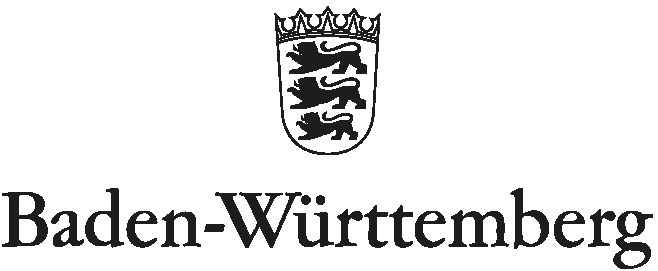 STAATLICHES SCHULAMT GÖPPINGENSTELLENAUSSCHREIBUNGDas Staatliche Schulamt Göppingen sucht zum Schuljahr 2024/2025Mitarbeiter/innen für die Begleitstelle InklusionAngesprochen sind wissenschaftliche Lehrkräfte und Fachlehrkräfte in allen Lehrämtern.Die Mitarbeiterin / der Mitarbeiter unterstützt die Schulverwaltung im Rahmen einer Abordnung oder Teilabordnung. Folgende Aufgaben sind dabei vorgesehen: Organisation der Schuljahresplanung und Datenpflege Schulstatistik, Beratung von schulischen Partnern (z.B. Eltern, Schulleitungen, Lehrkräften, Erzieher/innen …),ggf. eigenständige Übernahme von Schülerfallbearbeitung im SBA-Verfahren,Ausgestaltung der Arbeitsprozesse (u.a. Bildungswegekonferenzverfahren),Monitoring im Bereich der Inklusion,ggf. Übernahme koordinativer Aufgaben in Abstimmung mit dem Fachbereich Sonderpädagogik.Erwartet wird Organisationsfähigkeit, Beratungskompetenz sowie die Bereitschaft und Fähigkeit zur Arbeit in einem schulartübergreifenden Team (auch in Präsenz) am Staatlichen Schulamt. Kenntnisse in Office (Outlook, Excel und PowerPoint) und Videokonferenz-Tools, sowie selbstständiges Arbeiten werden im Rahmen des Anforderungsprofils vorausgesetzt.Wir bieten Ihnen:Mitarbeit in einem hoch motivierten Team verbunden mit Einblicken in neue Tätigkeitsbereiche,(Mit-) Gestaltungsmöglichkeiten im Fachbereich Sonderpädagogik.Nähere Auskünfte erteilt Ihnen Elke Schmid (Koordinatorin Begleitstelle Inklusion)Elke. Schmid@ssa-gp.kv.bwl.de Tel. 07161-63-1597 und Andreas Kappeler (Fachbereichsleitung)  Andreas.Kappeler@ssa-gp.kv.bwl.de Tel. 07161-63-1527.Bewerbungen sind innerhalb der üblichen Bewerbungsfristen mithilfe des Vordrucks auf der Rückseite auf dem Dienstweg einzureichen an das Staatliche Schulamt Göppingen.Schulstempel DienststelleAn dasStaatliche Schulamtz. Hd. Elke Schmid und Andreas KappelerGöppingenBurgstr. 14-1673033 GöppingenIch bewerbe mich um die ausgeschriebene Stelle (per Abordnung) an der Begleitstelle Inklusion des Staatlichen Schulamts Göppingen(Bitte eine Mehrfertigung in Kopie an Ihre Dienststelle / Schulleitung)Name:Vorname:Dienstbezeichnung:Schule: Lehrbefähigung / studierte Fächer: Lehrbefähigung / studierte Fächer: Kontaktdaten für Erreichbarkeit (Tel.,E-Mail):Kontaktdaten für Erreichbarkeit (Tel.,E-Mail):Datum:Unterschrift: